Publicado en Madrid el 20/05/2022 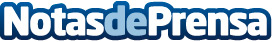 El AOVE Marqués de Oliva, Medalla de Oro en los premios AthenaEl AOVE Marqués de Oliva ha sido reconocido con la Medalla de Oro Athena, un premio internacional con base en Grecia. Marqués de Oliva es un Aceite de Oliva Virgen Extra de extracción temprana de altísima calidad elaborado con oliva picualDatos de contacto:Marqués de Olivahttps://www.marquesdeoliva.com/910523923Nota de prensa publicada en: https://www.notasdeprensa.es/el-aove-marques-de-oliva-medalla-de-oro-en-los Categorias: Nacional Nutrición Gastronomía Industria Alimentaria Premios http://www.notasdeprensa.es